What Is Engineering? What Is Design? WorksheetDesign challenge: To design a picnic.Brainstorm how you would plan and organize a picnic for friends.
Consider each of the steps in the design cycle and address each one.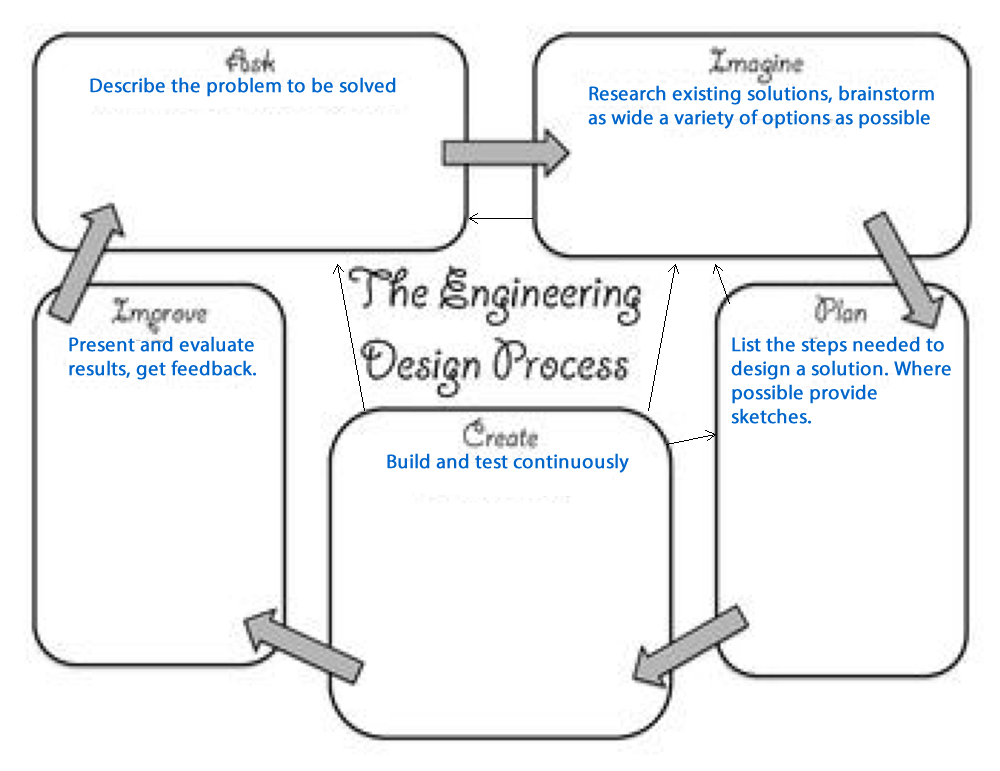 2. How do the designs compare? WorksheetCompare the design of a picnic to the design of a computer game.PlanCreateWhat skills are needed?What supplies are needed?What are the costs in time and materials?PlanCreateWhat skills are needed?What supplies are needed?What are the costs in time and materials?